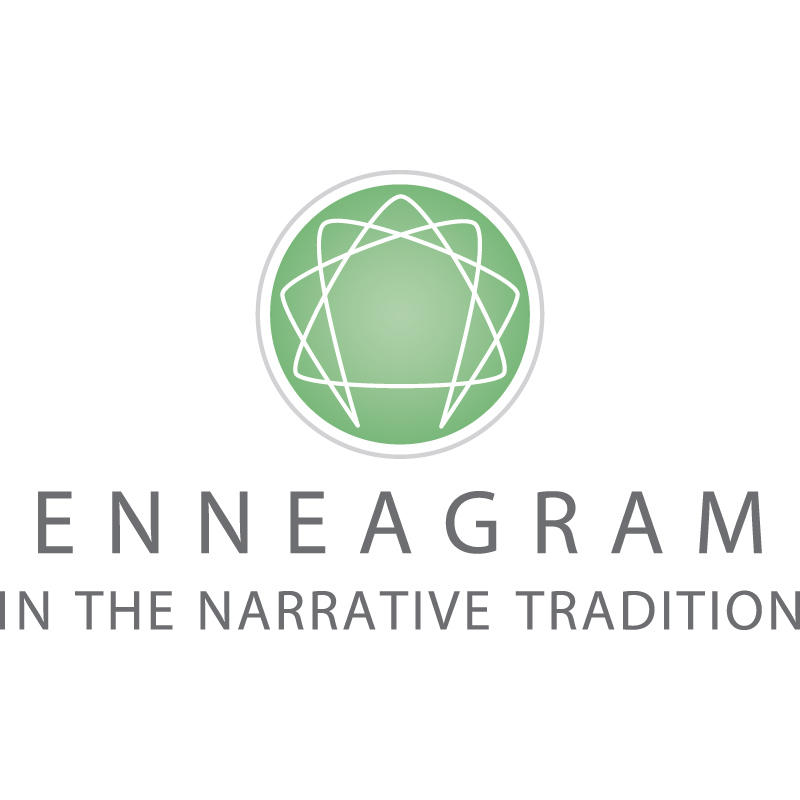 Transforming lives. Creating a more compassionate world.DAVID DANIELS LEGACY FUND DONATIONI would like to contribute the following amount to ESNT:  $			.FREQUENCY (Select One)   One-Time          Monthly          AnnuallyPAYMENT INFORMATIONName													Company/Organization										Address																									City/State/Zip												Telephone					 Email							For public recognition, please list my name as:							  Enclosed is my check made out to ESNT for $							  Please charge my credit card in the amount of $						Circle One:	Amex        Visa        MastercardCard#											Exp Date					CVS		Signature								         	Send to:  ESNTAttn: Mary A. Freund1942 Broadway, Suite 408, Boulder, CO 80302Or contact Mary at:866-241-6162, ext. 711 or mary@enneagramworldwide.com ESNT is a nonprofit organization and is tax exempt under Section 501(c)3 of the Internal Revenue Code. The entirety of your contribution may be tax-deductible. Check with your tax advisor.